САМОАНАЛИЗ РАБОТЫ МКОУ С(К)Ш № 107 ЗА 2016-2017 УЧЕБНЫЙ ГОД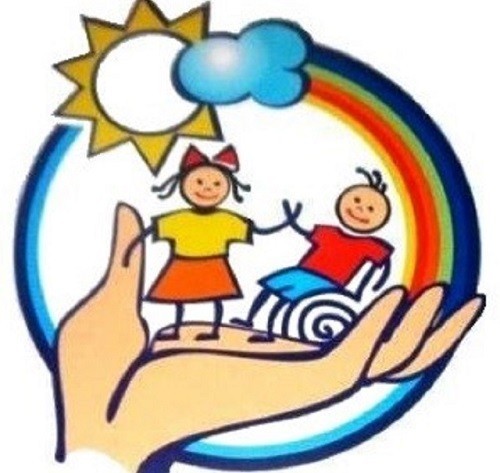 В учебном году работа Специальной (коррекционной) школы № 107 осуществлялась на основе: Федерального закона  «Об образовании в Российской Федерации» от 29 декабря 2012 г. N 273-ФЗ;Государственной программы Российской Федерации «Доступная среда» на 2011-2020 гг.Федерального государственного образовательного стандарта образования обучающихся с умственной отсталостью (интеллектуальными нарушениями), утвержденный Приказом  Минобрнауки РФ №1599 от 19 декабря 2014г.;Конвенции о правах ребёнка;Санитарно-эпидемиологических требований к условиям и организации обучения в общеобразовательных учреждениях /Санитарно-эпидемиологические правила и нормативы СанПиН 2.4.2. 2821 – 10 / Постановление Главного государственного санитарного врача РФ от 29 декабря 2010 г. N 189;Устава ОУ;Локальных актов школы. Школа имеет государственную лицензию на осуществление образовательной деятельности, выданную Министерством образования, науки и инновационной политики Новосибирской области от 10.12.15г. (регистрационный № 9342, серия 54 ЛО № 0002736– срок действия лицензии – бессрочно) и свидетельство о государственной аккредитации 54АА 000829 (регистрационный № 5764) от 22.06.2011г. Наше кредо: создание  благоприятных условий для развития и коррекции ребенка независимо от его стартовых возможностей.Цель: Обучение и воспитание учащихся с отклонениями в развитии средствами образования и трудовой подготовки, а также социально-психологической реабилитации для последующей интеграции в общество.Задачи:1. Обеспечить всестороннюю коррекцию и компенсацию дефектов развития учащихся.2. Сформировать навыки по профессионально-трудовому обучению.3. Развивать систему социального партнерства для адаптации учащихся в общество и реализации их творческих способностей.4. Создавать  реабилитационное пространство для детей с умеренной и тяжелой степенью умственной отсталости.5. Формировать педагогическое мастерство учителей в коррекционной работе с учащимися.6. Улучшить  материально-техническое  обеспечение образовательного процесса.7. Формировать положительный  имидж школы.Методическая тема  школы: коррекция недостатков в развитии учащихся через обучение и воспитание.Реализация инновационной и экспериментальной деятельности На базе МКОУ С(К)Ш №107  работает территориальная психолого медико педагогическая комиссия , за 2016-2017 учебный год , просмотрено 400 обучающихся Кировского района.Характеристика контингента обучающихсяСостав учащихся школы в 2016-2017 учебном году:
 всего – 147    - с легкой умственной отсталостью - 58     - с умеренной и тяжелой умственной отсталостью  - 89Из них детей-инвалидов – 118.Учащиеся со сложной структурой  дефекта:   - с расстройством аутического спектра - 25,    - с синдром Дауна - 7,    - сниженная функция  слухового и зрительного анализаторов, тяжелые нарушения речи – 57.В школе 19 классов. Из них начальных  классов – 11 комплектов (7 классов с детьми, имеющими диагноз УУО), среднее звено – 8 комплектов (3 класса с детьми, имеющими диагноз УУО).Работает 4 группы продленного дня (36 детей). Для детей, страдающих текущими заболеваниями с тяжелым физическим и психическим состоянием, предусмотрено индивидуальное обучение на дому.                     Организация образовательного процессаРежим работы учреждения: Пятидневная учебная неделя.Продолжительность урока   40 минут.Обучение организовано в одну смену.Перерыв между образовательными предметами и началом занятий в кружках, факультативах во второй половине дня составляет 45 минут. Основными задачами образовательного процесса в школе являются:Создание благоприятных условий для  обучения и воспитания детей с ограниченными возможностями здоровья  по программам специальных (коррекционных) общеобразовательных учреждений   и учебному плану. Коррекция недостатков умственного и психофизического развития в процессе общеобразовательного и трудового обучения, воспитательной работы.Допрофессионально-трудовое обучение и допрофессиональная ориентация, направленные на подготовку к овладению доступными знаниями, навыками и умениями по швейному, столярному и картонажно-переплетному делу.Обеспечение уровня обученности в соответствии с программными требованиями.Разработана и   утверждена адаптированная основная общеобразовательная программа Разработаны и утверждены рабочие программы  по:  логопедии, социально-бытовой ориентировке, развитии устной речи на основе изучения окружающей действительности, ритмики, ЛФК, развитии психомоторики и сенсорных процессов, предметно-практической деятельности для обучающихся с умеренной умственной отсталостью, по предметам.В школе реализуются образовательные программы:I уровень (с 1 по 4 класс): Программы  1-4 классов коррекционных образовательных учреждений VIII вида под ред. В.Воронковой. Москва, «Просвещение», 2011г. II уровень (с 5 по 9 класс): Программы специальных (коррекционных) образовательных учреждений VIII вида под ред. В.Воронковой. М., ГИЦ «Владос», 2011г.Учебный план школы – составлен в соответствии с базисным учебным планом специальных (коррекционных) образовательных учреждений VIII вида, утвержденным Министерством образования РФ от 10.04.2002 г. и включает в полном объеме содержание образования, являющегося обязательным на начальном и основном уровнях обучения.  1, 2 классы обучаются по Федеральному государственному образовательному стандарту  обучающихся с  умственной отсталостью (интеллектуальными нарушениями).Ведущим компонентом в образовательном процессе школы   является коррекционная работа, которая ведется по следующим направлениям:         - коррекция и развитие психических процессов обучающихся с ограниченными возможностями здоровья на основе сохранных типов познания;- создание гуманной лечебно-педагогической среды в едином образовательном пространстве;- профилактика асоциальных форм поведения.Коррекционную работу в школе осуществляют учителя-дефектологи, воспитатели и специалисты: логопед, психолог, социальный педагог, имеющие соответствующее образование.Образовательный процесс в школе реализуется с помощью психолого-педагогического сопровождения обучающихся. В основу психолого-педагогической системы легли следующие положения:Учёт физиологических возможностей и индивидуальных особенностей детей с ограниченными возможностями здоровья;Сочетание работы по развитию высших психических функций   с общим развитием детей;Гибкость в подборе материала в связи с индивидуальными возможностями детей;Вариативность учебных программ для детей с различным уровнем развития высших психических функций. Наиболее эффективными  для учащихся нашей школы  являются:- развивающее обучение;- технология «обучение в сотрудничестве»;- здоровьесберегающая деятельность;- информационно-коммуникационные технологии;- разноуровневое обучение;технология использования в обучении игровых моментов.В учебном году в 1классе – 33 учебной недели, в классах  для  учащихся с УУО – 34 учебные недели, в 9 классе - 34 учебные недели, а для остальных-35 недель. В начальной школе программа была пройдена полностью и ее содержание соответствует учебным программам специальных (коррекционных) общеобразовательных школ VIII вида. В 1и 2 классах программа пройдена в соответствии с требованиями ФГОС О УО(ИН).  Количество контрольных работ по русскому языку и математике соответствует норме (1 контрольная работа в месяц), кроме 1а,1б,2б, 3б (УУО) классов. За учебный год в начальных классах было проведено 46 экскурсий на уроках развития речи и чтении,  60 уроков внеклассного чтения (ежемесячно), кроме 1а, 1б классов. В среднем и старшем звене программа  за год пройдена по всем предметам, ее содержание соответствует учебным программам специальных (коррекционных) общеобразовательных школ VIII вида. В 5-9 классах контрольные работы по письму и математике проводились ежемесячно, т.е. по 2 контрольные работы в четверть, а в III четверти- 3 контрольные работы;   по трудовому обучению 1 раз в четверть, что соответствует программе. Экскурсии проводились на уроках СБО, природоведения, биологии, истории, обществознания, развития речи (всего 69 часов), внеклассное чтение проводилось во всех классах ежемесячно (69 урока), что предусмотрено программой. Лабораторные и практические работы проводились на уроках природоведения, биологии, СБО, трудового обучения: за 2016-17 учебный год было выдано лабораторных работ и практических работ – 129 уроков. Учителя  Ефремова С.Е., Солдатенко Н.В., Ваулина Т.В., Нуриева Т.Р.,  Маслова О.В., Кравцова С.Н. и учителя начальных классов (кроме Рожковой Т.И.) на своих уроках использовали технические средства оборудования, что активизировало познавательную деятельность учащихся и повышало качество усвоения знаний.Качество образовательной деятельности По итогам мониторингов развития обучающихся (развития высших психических функций, усвоения образовательной программы, развития трудовых и социальных навыков), отраженных в Картах  индивидуального медико-социального и психолого-педагогического сопровождения обучающихся в образовательном процессе наблюдается положительная динамика развития личности обучающихся у 98% , (2%- обучающиеся с тяжелыми нарушениями развития).  Большая часть  выпускников, имеющих легкую умственную отсталость продолжают обучение в учреждениях начального профобразования, по окончании которых успешно трудоустраиваются.Создана благоприятная обстановка внутри учреждения, побуждающая к обновлению образовательного процесса, инновационной деятельности.После получения образования в школе выпускники  определяются в Новосибирский центр профессионального обучения №1,2, комплексный реабилитационный центр для детей-инвалидов. Информация о выпускниках 2016-2017 гВсего – 16 учащихся, (с легкой умственной отсталостью  9 , с умеренной умственной отсталостью – 7). На индивидуальном обучении на дому -4 учащихся. Экзамен по проффесионально-трудовому обучению  сдавали – 7 учащихся.На «5» - 1 уч-ся, на «4» - 5 уч-ся, на «3» - 1 уч-ся.В течение учебного года для выпускников осуществлялся  проект  по профориентационной работе «Дети верят в чудо», совместно с  Уральским банком реконструкций и развития. В рамках этого проекта учащиеся посещали фабрики, заводы, где познакомились с различными профессиями.Кадровое обеспечение.Школа   укомплектована  руководящими  и  педагогическими кадрами,  узкими специалистами,  обеспечивающими  стабильное функционирование  и  развитие  образовательной  организации.   Созданы   все  условия  для самореализации  каждого  педагога.  Коллективно   разработанная   система материального  и  морального  стимулирования (Положение о компенсационных выплатах ФОТ, Положение о распределении стимулирующей части ФОТ,  что способствует  созданию  в коллективе   здорового  морально-психологического  климата,  обеспечению равных  условий  для  реализации  возможностей  каждого  члена педагогического  коллектива. В 2016-2017 учебном году -33 педагога, из них:педагог-психолог-2, учитель-логопед-3, социальный педагог-1.Аттестация педагогических работниковВ образовательном учреждении организовано обобщение и распространение передового опыта методической работы: проведение тематических семинаров, спецсеминаров по олигофренопедагогике. Активно работают пять методических объединений, проводятся предметные недели, где педагоги делятся опытом на открытых уроках и мероприятиях.   Для поддержки и адаптации и профессионального роста в школе выстроена система наставничества. Педагогический  коллектив  целенаправленно  повышает  профессиональный уровень,  осваивая  эффективные образовательные  технологии.Специалисты и учителя образовательного учреждения прошли курсовую подготовку в НИПКиПРО, НГПУ по темам:«Реализация требований ФГОС образования обучающихся с умственной отсталостью (интеллектуальными нарушениями) в образовательной практике»,«Проектирование адаптированных основных общеобразовательных программ образования обучающихся с умственной отсталостью (интеллектуальными нарушениями)»,«Методические и организационные аспекты образования обучающихся с умственной отсталостью (интеллектуальными нарушениями) в условиях ФГОС О УО (ИН)»,«Образование обучающихся с умственной отсталостью в условиях введения ФГОС О УО(ИН)».Участие педагогических и руководящих работников ОУ в районных, городских семинарах по обмену опытом и повышению профессионализма Редакционно-издательская деятельностьДостижения педагогов МКОУ С(К)Ш №107 Участие ОУ  в конкурсах и проектахВоспитательная работаВ 2016-2017 учебном году школа продолжила работу по выполнению главной  цели - обеспечить развитие адаптированной личности учащихся с ОВЗ в условиях коррекционной школы.Перед педагогами школы в 2016 -2017 учебном году стояли следующие задачи воспитательной работы:  всестороннее развитие обучающихся;являлось формирование социально-адаптированной личности посредством воспитание  добросовестного отношения к учебе; сознательной дисциплины; совершенствование правового обучения и воспитания; формирование  негативного отношения к вредным привычкам; формирование разносторонних интересов обучающихся  через участие в общественной жизни школы, кружках, спортивных секциях; подготовка обучающихся к успешной социализации.Исходя из целей и задач воспитательной работы,  были определены приоритетные направления воспитательной деятельности школы:общеинтеллектуальное; гражданско - правовое и  патриотическое воспитание;общекультурное (художественно-эстетическое) воспитание;спортивно-оздоровительное воспитание, ориентированное на здоровом образе  жизни;социальное (трудовое и профессиональное) воспитание.По данным направлениям были разработаны воспитательные планы, программы, план работы МО воспитателей, планы работы классных руководителей.Насыщенность блоков  строилась по принципу преемственности.        Каждому  возрасту соответствовал  свой материал, учитывающий ведущую деятельность  и мотивацию. Главное внимание в организации воспитательной работы уделяется раскрытию индивидуальных способностей, творческих начал личности ребенка.Школьный воспитательный процесс носил комплексный характер и представлял собой совокупность закономерных воспитательных взаимовлияний, обеспечивающий формирование и развитие адаптированной личности ребенка.В течение учебного года были  организованы  и проведены  открытые мероприятия, тематические месячники различных направлений:Сентябрь - Месячник «Безопасность детей на дорогах»;Октябрь  -  Месячник «У природы нет плохой погоды»;Ноябрь   -  Месячник «Мы против наркотиков»;Декабрь  -  Месячник «Новогодний калейдоскоп»;Январь   - Месячник «Мир встречает новость - Рождество Христово!»;Февраль -  Месячник военно-патриотического воспитания;Март    -    Месячник «Весенний вальс»Апрель  -   Месячник «Мы за здоровый образ жизни!»:Май    -      Месячник «Калейдоскоп профессий». Июнь  -     Месячник «Лето! Ах! Лето!»Все запланированные мероприятия месячников проводились                                в разнообразных формах, что позволяло включать в процесс подготовки и организацию дел всех детей. В рамках мероприятий были выпущены газеты, проведены  викторины, конкурсы, организованы выставки плакатов, поделок и т.д. При подготовке и проведении мероприятий соблюдались все требования к внеклассным мероприятиям. В течение учебного года на педагогических советах были рассмотрены следующие вопросы:29.08.2016г. Итоги работы школы за 2015-2016 учебный год. Безопасность образовательного пространства.31.08.2016г. Организация индивидуального обучения учащихся на дому.31.10.2016г. Итоги 1 четверти.                                                 «Специальная индивидуальная программа развития и её реализация»15.12.2016г. Перевод обучающихся.28.12.2016г. Итоги 2 четверти.                                                         Психолого-педагогическое сопровождение детей с ОВЗ в условиях ОУ.29.03.2017г. Итоги 3 четверти.   ФГОС О УО( ИН)30.05.2017г.  О допуске к экзаменам  учащихся 9-х классов.01.06.2017г. О переводе учащихся 1-8 классов.16.06.2017г. Об окончании школы учащимися 9-х классов.Работа с родителямиПрофилактическая деятельность с детьми «группы риска» организовывалась в  образовательном учреждении, согласно Федеральному Закону №120 «Об основах системы профилактики безнадзорности и правонарушений несовершеннолетних», на уровне классных руководителей, воспитателей ГПД, социального педагога, педагога-психолога и администрации.Работа велась по направлениям:• создание банка данных учащихся «группы риска»;• систематический контроль за регулярным посещаем учащихся школы;• организация досуга учащихся;• проведение индивидуальных бесед с учащимися и их родителями (законными представителями);• профилактическая работа совместно с инспектором ПДН, врачом-наркологом.Вся работа классных руководителей и воспитателей ГПД с детьми «группы риска» была направлена на укрепление их здоровья, на активное привлечение их к общешкольным и классным мероприятиям, вовлечению несовершеннолетних во внеурочную деятельность (кружки, секции), созданию для них условий, способствующих реализации их творческого потенциала и физической активности. Педагоги проводили индивидуальные беседы, консультации с обучающимися. В течение года педагогами поддерживалась тесная связь с родителями этих детей, изучались их социальные проблемы, велся учет и профилактическая работа с детьми «группы риска» и их родителями (законнымипредставителями), проводился патронаж семей.В течение учебного года в школе со стороны педагогов осуществлялся строгий контроль посещения уроков обучающимися, выяснялись причины отсутствия, либо опоздания учащихся. В случае длительного отсутствия ученика без уважительной причины педагоги подключали к данной проблеме социального педагога, совместно посещали обучающихся по месту жительства. С родителями проводили профилактические беседы: «Ответственность за воспитание детей», «Необходимость усиления контроля за времяпрепровождением  детей»; назначали им индивидуальные консультации, решали вопросы по оказанию им помощи, организовывали встречи с педагогами, инспекторами по делам несовершеннолетних, врачом-психиатром, наркологом, что позволяло родителямпочувствовать искреннюю заинтересованность коллектива школы в успешном обучении и воспитании детей.По итогам учебного года на каждого ребенка была составлена характеристика, где отражалась динамика его развития.Дополнительное образованиеЕще одно важное звено воспитательной системы - дополнительное образование. Система дополнительного образования представлена различными звеньями, охватывающими большинство сфер интересов учащихся. В школе действовали кружки: «Волшебная кисточка», «Веселые нотки», «Мастерилка», «Умелые ручки», спортивные кружки: УШУ, «Будь здоров!»                Ориентация на потребности, интересы и запросы детей сделала систему дополнительного образования привлекательной и значимой в становлении личности, на свободный выбор ребенка видов и форм деятельности, повышениемотивации и развитие способностей, а также самореализацию.Работа всех кружков осуществлялась по утверждённому администрацией школы расписанию во внеурочное время. Каждый ученик школы находил себе дело по душе и реализовал свои способности под руководством опытных педагогов. Необходимо отметить активную и плодотворную деятельность целого ряда педагогов, которые  готовили учащихся к участию в конкурсах, фестивалях, спортивных соревнованиях:Большое внимание в общеобразовательном учреждении уделялось физическому воспитанию школьников. Под руководством Топчея В.И. дети приняли активное  участие в различных спортивных соревнованиях, проводимых районом, городом и областью. Его ученики не раз становились победителями соревнований. Дети, которые занимались в  музыкальном кружке и кружках декоративно-прикладного творчества и в течение учебного года под руководством педагогов: Ефремовой С.Е., Аникеевой Н.С., Ветошкиной М.В., Цыбендоржиевой С.Б.  принимали активное участие в различных конкурсах школы, города, области. Не раз были отмечена грамотами, дипломами, благодарственными письмамиРабота с родителями еще одно важное условие успеха воспитательной работы школы. В системе воспитательной работы особое внимание уделяется взаимодействию с семьей.С принятием ФЗ «Об образовании в РФ» возникли предпосылки для равноправного, творческого, заинтересованного сотрудничества семьи и школы. Это выражается через решение проблем школы и проведение совместных мероприятий.В течение года совместно с родителями проводились следующие мероприятия, которые стали уже традиционными:Торжественная линейка к 1 сентября;День материконцерт к 8 марта; к 23 февраля, ко Дню Учителя;праздники, посвященные Новому году;Масленица;праздники: «Последний звонок» (9кл); «Прощание с 1 классом» «Прощание с начальной школой»(4 кл.);совместные праздники с родителями на уровне класса.Для родителей организовывались встречи с наркологом, психиатром, инспектором ОГИБДД. Специально для родителей специалистами  ОУ проводились консультации, где они получали квалифицированные ответы  по интересующим их вопросам.В течение учебного года были проведены общешкольные родительские собрания по таким темам:21.10.2016г. «Анализ работы школы за 2015-2016 учебный год». «Терроризм-угроза обществу. Влияние экстремизма на подрастающее поколение»25.11.2016г. «Безопасность ОУ. Организация горячего питания в ОУ. Праздничный концерт, посвященный Дню матери»03.03.2017г. «Безопасность детей в наших руках»07.04.2017г. «Недоступность лекарственных средств для детей в домашних условиях»12.05.2017г. «Безопасное лето. Организация занятости детей в летний период»Систематические беседы педагогов с родителями в течение учебного года выявили, что большинство родителей удовлетворены условиями школы для обучения детей, соблюдением санитарно-гигиенических норм, расписанием учебных занятий, режимом работы школы, взаимопониманием ребенка с учителем и комфортностью его пребывания в школе.В школе создана служба комплексного психолого-педагогического и социального сопровождения учебно-воспитательного процесса.Оптимизацией взаимодействия обучающихся с педагогами, другими учащимися и установлением взаимодействия семьи и организации занимается служба комплексного психолого-педагогического и социального сопровождения учебно-воспитательного процесса.Её деятельность направлена на воспитание у учащихся интересов и склонностей к рекомендуемым видам труда при учете их потенциальных возможностей, становление личности ученика в процессе социальной и профессиональной адаптации. Задачи сопровождения образовательного процесса:•	диагностика особых образовательных потребностей обучающихся;•	осуществление индивидуальной психолого-педагогической помощи;•	разработка и реализация индивидуальных учебных планов, организация индивидуальных и групповых занятий с учетом психофизиологических особенностей и возможностей детей;                       •	реализация системы мероприятий по социальной адаптации учащихся, защита прав и интересов ребенка;•	оказание родителям учащихся консультативной и методической помощи по вопросам образования, социализации учащихся и взаимодействия с государственными и социальными учреждениями.Работа службы включает деятельность узких специалистов и педагогов школы во взаимодействии с государственными учреждениями, социальными партнерами и родителями обучающихся. Материально-техническая база учрежденияОбразовательный процесс в школе реализуется в двух зданиях(1960 г.):        Учебные помещения в здании школы представлены оборудованными учебными кабинетами: СБО (социально-бытовой ориентировки), мастерскими: швейной, столярной, картонажно-переплетной,  классными кабинетами (16), которые располагают необходимым перечнем  учебно-наглядных пособий, учебного оборудования, в достаточном количестве обеспечены учебной мебелью, переносной компьютерной техникой. Имеются кабинеты для специалистов:- психолого-педагогического сопровождения (кабинеты логопеда-3, кабинет психолога-1,  сенсорная комната-1, кабинет социального педагога-1);- медицинского сопровождения (кабинет врача,  прививочный кабинет).Физкультурно-оздоровительный комплекс представлен в школе спортивным залом, лыжной базой, тренажерным залом. В здании  расположена библиотека на 8 мест с книжным фондом 9800 экземпляров, где можно познакомиться с методической, справочной и другой литературой, и  актовый зал для проведения общешкольных мероприятий. Отремонтирован обеденный зал в столовой, эвакуационные выходы, частично заменены окна, частично произведен ремонт электропроводки здания. Приобретена новая мебель,  компьютерная техника. В летний период осуществляется ремонт канализации, вентиляции, электроснабжения образовательного учреждения.Безопасность и здоровьесбережение обучающихсяОбеспечение безопасности образовательного пространства, защита прав, охрана жизни и здоровья участников образовательного процесса являются приоритетными направлениями. В школе имеется Паспорт безопасности. По окончанию каждой четверти в школе проходили практические отработки навыков безопасного поведения при пожаре, учебным эвакуациям учащихся и коллектива.Особое значение отводится вопросам антитеррористической защищенности школы. Установлена система видеонаблюдения в 2016году. Усилено дежурство учителей,   установлен контроль за пропуском в школу посторонних лиц, ограничен въезд автомобильного транспорта на территорию.Питание 2-разовое за счет бюджета, охват -100%.Ежегодно, по графику поликлиники №13 бесплатно проводится углубленный медицинский осмотр школьников, проводится обследование КОМОТ.Социальное партнерство Проводится работа по поиску возможности для привлечения социальных  партнеров,  обладающих  ресурсами  для  организации  совместной  деятельности  школы.Заключены договора по прохождению практики с ФГБОУ высшего образования «Новосибирским государственным техническим университетом»/институт социальных технологий  и реабилитации/,ГАПОУ НСО «Новосибирским педагогическим колледжем №1 им.Макаренко.Заключен договор с Государственным автономным учреждением дополнительного профессионального образования Новосибирской области «Новосибирский институт повышения квалификации и переподготовки работников образования» о совместной деятельности  стажировочных площадок в Новосибирской области по реализации федерального государственного образовательного стандарта образования обучающихся с умственной отсталостью (интеллектуальными нарушениями) (ФГОС О УО). Итог1.  В  школе   сформирована  нормативно-правовая  база,  регулирующая деятельность  образовательного учреждения  и  взаимоотношения участников образовательного процесса.2.Осуществляется  регулярное  психолого-педагогическое  сопровождение образовательного процесса.3.Сформирована квалифицированная управленческая команда, включающая взаимозаменяемых  руководителей,  сочетающих  стили  управления  и готовность брать ответственность в принятии решений.4.Установлен  оптимальный  уровень  профессиональной  компетентности педагогических  кадров,  их  способности  работать  в  рамках  ФГОС О УО (ИН).5.Для  реализации  образовательных  программ  создано  методическое  обеспечение,  позволяющее  выполнять  теоретическое  и  практическое сопровождение  программ,  проводить  систематический  мониторинг  их выполнения и корректировать планы.6.В  школе  создана  система  дополнительного  образования,  работают разнонаправленные кружки, секции (охват-80%).7.Создан  и  работает  общественный  коллегиальный  орган  Управляющий Совет.Директор школы                                                           С.Е.ЕфремоваС сентября 2016 году, согласно приказа Минобрнауки Новосибирской области  от 30.12.2016г. №3260 «Об утверждении перечня пилотных площадок, которым присвоен статус стажировочных площадок по введению ФГОС НОО ОВЗ, ФГОС О УО(ИН) на территории Новосибирской области» МКОУ С(К)Ш №107 является стажировочной площадкой по реализации ФГОС для обучающихся с нарушением интеллекта.  Целью деятельности стажировочной площадки является тьюторское сопровождение введения  ФГОС для детей с умственной отсталостью (интеллектуальными нарушениями), способствующее повышению профессиональной компетентности руководителей и педагогических работников образовательных организаций вводящих ФГОС О УО с 01.09.2016г.Задачи, которые решает стажировочная площадка:-оказание методической помощи образовательным организациям;-создание условий для эффективного уровня компетентности руководителей, педагогов, специалистов служб психолого-педагогического и медико-социального сопровождения по вопросам введения ФГОС О УОВсего выпускниковВ 10 классГБПОУ НСО «НЦПО №1»ГАУ НСО «КЦСАИ»Дома 1664(столярное дело)3(швейное дело)1-2(инвалидность)1.Общее количество педагогических работников в ОУ33 чел.2.Аттестованы на высшую квалификационную категорию8 чел.3.Аттестованы на первую квалификационную категорию18 чел.4.Аттестованы на соответствие занимаемой должности2 чел.5.Всего аттестованных педагогических работников  в ОУ28 чел./85%,5 чел. –работают менее 2 лет6.Специальное дефектологическое образование22чел, 8 чел. проходят обучение в НИПКиПРО по специальности «олигофренопедагог»7.награждены Почётной  грамотой  Министерства образования и науки Российской Федерации5чел.Вид мероприятияДатаТемаГородской семинар для педагогов-психологовФевраль 2016 г.«Комплексное сопровождение учащихся с ОВЗ в условиях реализации ФГОС»Городской  семинар18 марта 2016 г.«Психолого-педагогическое сопровождение обучающихся с ОВЗ в условиях пилотного введения ФГОС О УО (ИН)Районный  семинар18 мая 2016 г.«Организация работы по психолого-педагогическому сопровождению обучающихся с ОВЗ в условиях пилотного введения ФГОС О УО (ИН)Районный семинарфевраль2017г«Оформление локальных актов  в соответствии с ФГОС О УО (ИН)»Городской  семинарМарт 2017«Организация учебно-воспитательного процесса в условиях  ФГОС О УО (ИН)»,«Алгоритм разработки СИПР (специальной индивидуальной программы развития» Предметно-методическая сессия, организованная НМО ИО НИПКиПРОв рамках 17 съезда работников образования НСО23 августа 2017 г.«Программно-методическое обеспечение реализации АООП образования обучающихся с умственной отсталостью (интеллектуальными нарушениями): реализация программы сотрудничества с родителями»Количество публикаций за годКоличество публикаций за годКоличество публикаций руководителейКоличество публикаций учителейжурнал321газетасайт808Итого1129Тема публикацииФ.И.О. автораНазвание периодического изданияСценарий праздника «День здоровья»М.Н.МеленюкСайт Инфоурок.ру«Использование дидактических игр на уроках по развитию речи в классах с умеренной умственной отсталостью»М.Н.МеленюкСайт Инфоурок.руДоклад на тему «Индивидуальный подход на уроках математики в коррекционной школе»М.Н.МеленюкСайт Инфоурок.руУчебная программа адаптации детей первых классов с легкой умственной отсталостьюМ.Н.МеленюкСайт Инфоурок.руПрограмма «Играем вместе»М.Н.МеленюкВсероссийский портал педагоговКВН по ПДД «Светофорный ринг»С.Н.Кравцоваschool – 107.nios.ruВикторина по дорогам сказокС.Н.Кравцоваschool – 107.nios.ruСценарий конкурса чтецов «Самый дорогой мой человек»С.Н.Кравцоваschool – 107.nios.ru«Активизация познавательной деятельности учащихся с нарушением интеллекта на уроках письма и развития речи»С.Н.КравцоваВсероссийское образовательно-просветительское издание «Альманах педагога»«Модель деятельности МКОУ «Специальной (коррекционной) школы № 107» по введению ФГОС для обучающихся с нарушением интеллекта»С.Е.ЕфремоваЖурнал «Педагогическое обозрение»«Особенности организации образовательного процесса в условиях введения ФГОС О УО(ИН)»С.Е.ЕфремоваЖурнал «Педагогическое обозрение»№ п.Ф. И. О.Название конкурса Результат 1.Елисеева Н.Г.,Исарева М. Г.,Маслова О. В.,Цыганова Т. Б.Конкурс  «Золотая медаль» в рамках международной образовательной выставки «УчСиб»2017Серебряная медаль, проект  социального партнерства с семьей. Родительский клуб «ВЫХОДНОЙ»2.Аникеева Н.С.,Ефремова С.Е.,Кравцова С.Н.,Нуриева Т.Р.,Плясецкая Е.А.Конкурс  «Золотая медаль» в рамках международной образовательной выставки «УчСиб»2017Диплом, проект «От ограниченных возможностей к возможностям без границ», развитие способностей детей и юношества в системе дополнительного образования3.Кравцова С.Н.VIII Открытый региональный конкурс  методических материалов «Секрет успеха» Диплом 3 степени,«Активизация познавательной деятельности учащихся с ОВЗ на уроках письма и развития речи»4.Горюшкина Н.И.VIII Открытый региональный конкурс  методических материалов «Секрет успеха»Диплом 3 степени,«Содержание и особенности построения учебно-воспитательного процесса с учащимися начальных классов с тяжелой умственной отсталостью»5.Нуриева  Т. Р.VIII Открытый региональный конкурс  методических материалов «Секрет успеха»Диплом 2степени«Логопедическая работа по преодолению нарушений письменной речи у младших школьников с интеллектуальными нарушениями»Шалина Т.П.VIII Открытый региональный конкурс  методических материалов «Секрет успеха»Диплом 1 степени,Дополнительная образовательнаяМеленюк М.Н.VIII Открытый региональный конкурс  методических материалов «Секрет успеха»Диплом 1 степени,Дополнительная образовательнаяДата проведения конкурсаНазвание конкурсаТема, номинацияУровеньРезультат15 ноября  2016г.«Радуга дружбы!»Декоративно-прикладное творчествообластнойДиплом победителя09  декабря 2016г.Фестиваль «Мы талантливы»Вокально-хороваягородскойДиплом лауреата22 декабря 2016г.Фестиваль «Звезда надежды»Вокально-хороваяТанцевальная Литературно-музыкальнаярайонныйДиплом лауреатаДиплом лауреатаДиплом лауреата16 декабря 2016г.«Новогодняя игрушка»Декоративно-прикладное творчествогородской2 Диплома I степени2 ДипломаII степени2 ДипломаIII степени 19 декабря 2016г.«Золотая рыбка»Декоративно-прикладное творчествовсероссийскийДипломШ степениДекабрь 2016 г.«Золотая рыбка»Декоративно-прикладное творчествовсероссийскийДипломI степени27 декабря 2017г.«Золотая рыбка»Декоративно-прикладное творчествовсероссийскийДипломIII степени05 января 2017г.«Золотая рыбка»Декоративно-прикладное творчествовсероссийскийДипломI степени09 января 2017г.«ВТаланте»Декоративно-прикладное творчествомеждународныйДиплом        I местоЯнварь 2017г.«Кормушка»Декоративно-прикладное творчестворайонныйДиплом        I место2 Диплома II местоЯнварь  2017г.Экологический фестиваль«Планета- мы твои дети»Декоративно-прикладное творчествогородскойДиплом  I местоЯнварь  2017г.«Золотая рыбка»Декоративно-прикладное творчествовсероссийскийДипломII степени01 февраля 2017г.«Золотая рыбка»Декоративно-прикладное творчествовсероссийскийДипломII степени02 февраля 2017г.Праздник книгочеяДекоративно-прикладное творчествообластнойДиплом 1 место;19 февраля 2017г.Смотр строя и песни «Аты-баты 2017г»городскойКоманда-II местоКомандир-I место28 февраля 2017г.«Удивительный мир природы»Декоративно-прикладное творчестворайонныйДиплом        I место3 Диплома III место24 марта 2017г.«Мы за правильное питание»плакатгородскойДипломI место2дипломаII место12 апреля 2017г.«Золотая рыбка»Декоративно-прикладное творчествовсероссийскийДипломI степени14 апреля 2017г.«Веселые старты»Легкая атлетикагородскойДиплом II местоМай 2017г.«Разноцветная мозаика»Танцевальная городскойДиплом победителяМай 2017г.«Зарница»спортивныйобластнойДиплом  I местоМай 2017г.Военно-патриотическая игра «Победа»спортивныйобластнойДиплом – III местоМай 2017г.«Цирк приехал»Декоративно-прикладное творчестворайонный2 Диплома –     1 место2 Диплома        2 место3 Диплома       3 место03мая 2017г.«Золотая рыбка»Декоративно-прикладное творчествовсероссийский2 Диплома –    I степени02 июня 2017г.«Золотая рыбка»Декоративно-прикладное творчествовсероссийский Диплом –     III степениУчреждение Пути взаимодействияРезультатыДДТ «Кировский»Реализация программ дополнительного образования;Совместные концерты, спортивные соревнования.Расширение социального поля детей с ОВЗ, толерантное отношение к детям с ОВЗБиблиотека им.Н.НосоваИм.М.БулгаковаТематические выставки;Участие в зрелищно-развлекательных мероприятияхРасширение кругозора обучающихся, социальный опытГУА Комплексный центр социальной адаптации инвалидовОрганизация практики для  обучающихся  школыОпределение выпускников школы для дальнейшего обученияПрактический опыт обучающихся по специальностямДДТ имени А. ЕфремоваРеализация программ дополнительного образования;Совместные концерты, спортивные соревнования.Расширение социального поля детей с ОВЗ, толерантное отношение к детям с ОВЗ«Воскресная школа» храма в честь Успения Пресвятой БогородицыСовместное проведение праздников;Творческие встречиПривитие норм морали. Расширение социальных контактовОбщественный фонд «Все дети наши», «Новая жизнь»Совместное проведение праздников;Творческие встречиПривитие норм морали. Расширение социальных контактовФонд «Общее дело», МБУ центр «Молодежный»Совместное проведение праздников;Творческие встречиСпортивные мероприятияРасширение социальных контактовУральский банк реконструкций и развитияРеализация проектов по профориентации обучающихся,психолого-педагогическому сопровождениюРасширение социальных контактов